Информационный бюллетеньЗаветинскогосельского поселения № 2925.12.2023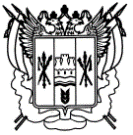  Российская ФедерацияРостовская областьЗаветинский районмуниципальное образование «Заветинское сельское поселение»Администрация Заветинского сельского поселенияРаспоряжение№ 7125.12.2023									     с. ЗаветноеВ соответствии с Федеральным законом от 25 декабря 2008 года № 273-Ф3 «О противодействии коррупции»	1. Утвердить Порядок сотрудничества Администрации Заветинского сельского поселения с правоохранительными органами по вопросам предупреждения и противодействия коррупции согласно приложению, к настоящему постановлению.	2. Назначить ответственного за соблюдением сотрудничества Администрации Заветинского сельского поселения с правоохранительными органами по вопросам предупреждения и противодействия коррупции старшего инспектора по кадровой работе и взаимодействию представительным органом сельского поселения.	3. Распоряжение вступает в силу со дня его официального обнародования.	4. Контроль за выполнением распоряжением оставляю за собой.	Глава Администрации	Заветинского сельского поселения                                  С.И.БондаренкоПорядоксотрудничества администрации Заветинского сельского поселения с правоохранительными органами по вопросам предупреждения и противодействия коррупции1. Общие положения	1.1. Настоящий Порядок разработан на основе статьи 45 Федерального закона от 25 декабря 2008 г. № 273-Ф3 «О противодействии коррупции».	1.2. Настоящее Положение устанавливает общие правила организации деятельности по взаимодействию с правоохранительными органами, содержит описание процесса взаимодействия администрации Заветинского сельского поселения (далее - Администрация) с правоохранительными органами.	1.3. Условия настоящего Положения, определяющие порядок взаимодействия Администрации с одной стороны и правоохранительных органов с другой стороны, распространяются на Администрацию Заветинского сельского поселения, подведомственные учреждения.2. Виды обращений в правоохранительные органы	2.1. Обращение - предложение, заявление, жалоба, изложенные в письменной или устной форме и представленные в правоохранительные органы.	2.1.1. Письменные обращения - это обращенное название различных по содержанию документов, писем, выступающих и использующих в качестве инструмента оперативного информационного обмена между Администрацией и правоохранительными органами.	2.1.2. Устные обращения - это обращение, поступающие во время личного приема руководителя Администрации или его заместителя у руководителей или заместителей правоохранительных органов.	2.2. Предложение - вид обращения, цель которого обратить внимание на необходимость совершенствования работы органов, организаций (предприятий, учреждений или общественных объединений) и рекомендовать конкретные пути и способы решения поставленных задач.	2.3. Заявление - вид обращения, направленный на реализацию прав и интересов Предприятия. Выражая просьбу, заявление может сигнализировать и об определенных недостатках в деятельности органов, организаций (предприятий, учреждений или общественных объединений). В отличие от предложения, в нем не раскрываются пути и не предлагаются способы решения поставленных задач.	2.4. Жалоба - вид обращения, в котором идет речь о нарушении прав и интересов Предприятия. В жалобе содержится информация о нарушении прав и интересов и просьба об их восстановлении, а также обоснованная критика в адрес органов, организаций (предприятий, учреждений или общественных объединений), должностных лиц и отдельных лиц, в результате необоснованных действий которых либо необоснованного отказа в совершении действий произошло нарушение прав и интересов Учреждения.3. Сотрудничество и порядок обращения Администрации в правоохранительные органы	3.1. Сотрудничество с правоохранительными органами является важным показателем действительной приверженности Администрации декларируемым антикоррупционным стандартам деятельности. Данное сотрудничество может осуществляться в различных формах:	Администрация может принять на себя публичное обязательство сообщать в соответствующие органы о случаях совершения коррупционных правонарушений, о которых Администрации (работникам Учреждения) стало известно; необходимость сообщения в соответствующие органы о случаях совершения коррупционных правонарушений, о которых стало известно Администрации, может быть закреплена за лицом, ответственным за предупреждение и противодействие коррупции в Администрации;	Администрация принимает на себя обязательство воздерживаться от каких-либо санкций в отношении своих сотрудников и (или) сотрудников подведомственных учреждений, сообщивших в правоохранительные органы о ставшей им известной в ходе выполнения трудовых обязанностей информации о подготовке или совершении коррупционного правонарушения.	3.2. Сотрудничество с правоохранительными органами также может проявляться в форме:	оказания содействия уполномоченным представителям органов при проведении ими' инспекционных проверок деятельности Администрации по вопросам предупреждения и противодействия коррупции; оказания содействия уполномоченным представителям правоохранительных органов при проведении мероприятий по пресечению или расследованию коррупционных преступлений, включая оперативно- розыскные мероприятия.	3.3. Руководству Администрации и его сотрудникам следует оказывать поддержку в выявлении и расследовании правоохранительными органами фактов коррупции, предпринимать необходимые меры по сохранению и передаче в правоохранительные органы документов и информации, содержащей данные о коррупционных правонарушениях.	3.4. Руководство и сотрудники не должны допускать вмешательства в выполнение служебных обязанностей должностными лицами судебных или правоохранительных органов.	3.5. Все письменные обращения к представителям правоохранительных органов готовятся инициаторами обращений - сотрудниками Администрации, сотрудниками подведомственных организаций, предоставляются на согласование Главе Администрации Заветинского сельского поселения, без подписи Главы Администрации Заветинского сельского поселения сельского поселения письменные обращения не допускаются.	3.6.  Лицо, курирующее вопросы взаимодействия с органами, несут персональную ответственность за эффективность осуществления соответствующего взаимодействия.	3.7. Рабочая группа совместно с Главой Администрации Заветинского сельского поселения планирует и организует встречи подведомственных учреждений Администрации с правоохранительными органами.	3.8. В случае установления Комиссией по соблюдению требований к служебному поведению сотрудников Администрации факта совершения работником действия (факта бездействия), содержащего признаки административного правонарушения или состава преступления, председатель Комиссии по соблюдению требований к служебному поведению сотрудников обязан передать информацию о совершении указанного действия (бездействии) и подтверждающие такой факт документы в правоприменительные органы в течение 3 дней, а при необходимости - немедленно.	Ведущий специалист	по общим вопросам                                    А.А.СоболенкоОтпечатано в Администрации Заветинского сельского поселения по адресу:347430 Ростовская область, Заветинский район, с.Заветное, пер.Кирова,д.14Тираж 10 экз. Отпечатано 25.12.2023гОб утверждении порядка сотрудничества Администрации Заветинского сельского поселения с правоохранительными органами по вопросам предупреждения и противодействия коррупции в Администрации Заветинского сельского поселенияПриложение к распоряжению АдминистрацииЗаветинского сельского поселенияот  25.12.2023 № 71